CAREER OBJECTIVE:I always like to join the organization that can provide me with the best environment and assist me improve my skills with exposure to future technologies. I want to work and use my skills in a highly professional and leading environment, where innovation, creativity and achievements are the measure of success.      KEY SKILLS:Excellent Problem Solving Skills.Project Planner, Leadership Skills.Ability of unlearning the old and learning the new methodology.Ability of managing diversity problem.Capacity to take Responsibility in meantime Ability to Present, discuss and purpose at a senior level.PROFESSIONAL WORK EXPERIENCE: 
Organization:			Future Bright Technologies LLC, Dubai, UAE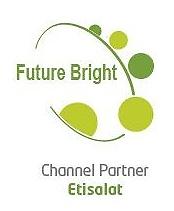 Tenure:				July 2016– June 2017 Designations:			Public relation Officer/Assistant AdministratorResponsibilities:    Administrated staff of 190 members of 3 companies under main office i.e. Future Technologies LLC,          F.B.L Technologies LLC and Future Bright Technologies LLC (Branch)    Created and updated records of all staff and databases with personnel, financial and other data in MS        EXCEL Format and maintained complete record in system.    Reporting to general Manager and Manager Administration on Daily basis.    Maintain passports of employee with company.    Coordinate and provide required details of staff to Management of Etisalat on request.    Arranged for Etisalat Staff user I.D’s for using smart registration devices and display I.D’s cards.    Apply and get medical Insurance for each staff of company as per requirements.    Coordinate with accounts department regarding staff salaries to be transferred.    Created and maintained manual filing system in company, each staff is having its own file and proper          Record from their CV’s till each required document.    Attending Coordinating office operations to secure efficiency and compliance to company policies                Managing agendas for upper management and maintained office professional decorum.    Handling and providing required stationery items to back office and staff.    Coordinate with building maintenance department in case of any problem related to office        Equipment.    Getting quotations from market for required things i.e. Papers, stickers, Electrical items, toners...etc    Maintained attendance, annual leaves, leavers, resignations, terminations record of company staff.    Coordinate with Sales department regarding requirements of new staff, update to Administration Manager         and arrange for required  documents for visa processing. Arranged for staff business cards and performance certificates.Coordinate with the I.T department regarding staff official email I.D’s, Telephone extension lines, CCTV servers.Promoting equality and diversity as part of the culture of the company as Future bright comprises of staff from different nationalities i.e. Indian, Pakistani, Sudan, Philippines, UzbekistaniImplementing disciplinary procedures.Monitors and ensures the implementation of human resources policies, practices and procedures. PROFESSIONAL WORK EXPERIENCE: 
Organization:			Future Bright Technologies LLC, Dubai, UAETenure:				March 2015- June 2016Designations:			Team Leader & TrainerResponsibilities:Selling Etisalat Telecom Products i.e. postpaid, smartphone and corporate plans.Recruited, trained, Lead, handled and built sales team.Create an environment oriented to trust, open communication, creative thinking, and cohesive team effortProvide the team with a vision of the project objectivesMotivate and inspire team membersCoach and held training sessions for newly recruited staff for different projects i.e. Key retailer and outdoorCommunicate clear instructions to team membersListen to team members' feedbackMonitor team members' participation to ensure the training they are being provided is being put into use, and also to see if any additional training is neededManage the flow of day-to-day operation.PROFESSIONAL WORK EXPERIENCE: 
Organization:			Rupali Group of Companies, Lahore, Pakistan.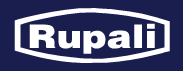 Tenure:				April 2014– October 2014Designations:			Regional Marketing ExecutiveResponsibilities:Conducting Marketing and promotional Activities for company product i.e. polyester yarn to loom owners.Daily field visits and reporting to GM (group manager) and CEO.Segmentation and determining potential growth in whole regionIdentify sales leads, pitch goods or services to new clients and maintain a good working relationship with new contacts;Revolves around good communicationFollowing up new business opportunities and setting up meetingsPlanning and preparing presentations,Communicating new product developments to prospective clientsACADEMIC EDUCATION:COMMUNICATION SKILLS:Strong Communication Skills.Fluent in English, Urdu , Hindi, Punjabi		COMPUTER SKILLS:Microsoft Office (Word, PowerPoint, outlook, Excel)Multimedia editing’s (Adobe, Paint, Editing)	Platforms: Microsoft Windows 7, 8 & 10.		INTEREST AND HOBBIES:`	*Travelling     	     	      *History & General knowledge        *Current and global affairs      *Commercial Geography     *Management in each discipline     * Management*Determining Business Scope      		ACHIEVMENTS:Achieved Second Position in achieving sales target under Etisalat Competition in October, 2016.As team leader our channel partner Achieved diamond channel partner status in Etisalat in 2016.Secured top position among team leaders in month of December, 2016.Organize a seminar on management and human resource management at QASMS.Organizing member of HR conference Supported by QASMS and PPEPCA (Pakistan Petroleum Exploration & Production Companies Association).Developed an video commercial for advertising and promotional strategiesPERSONAL INFORMATION:Date of Birth		:	11-01-1990Religion			:	IslamMarital Status		: 	MarriedNationality		:	Pakistani.
REFERENCE:Available on Request.DEGREEInstitute/UniversityM.B.A (Marketing & HR)Qasms, Quaid.e.Azam University, Islamabad.Bachelor of Commerce (B.COM.)Hailey college of Commerce, University of the Punjab, LahoreIntermediate in Commerce (I.COM.)Punjab college of commerce, B.I.S.E, Gujranwala